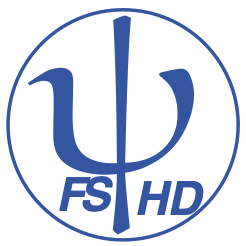 Protokoll zur ONLINE Fachschafts-Vollversammlungder Studienfachschaft Psychologieam 19.04.2021Sitzungsleitung: EmilyProtokoll: RiekeAnwesend: Carlotta, Emily, Franzi S., Kim, Lenia, Luise, Marta, Nina, Nora, Steffen, RiekeTagesordnung TOP 1 Begrüßung und Eröffnung der SitzungDie Sitzungsleitung begrüßt alle Anwesenden und erklärt damit die heutige Sitzung der Fachschafts-Vollversammlung um 18:05 Uhr für eröffnet.TOP 2 Feststellung der Anwesenden & Feststellung der BeschlussfähigkeitDie Sitzungsleitung bittet alle Anwesenden reihum ihre Namen für das Protokoll zu nennen. Es sind 11 stimmberechtigte Vertreter der Studienfachschaft Psychologie und 0 Gäste ohne Stimmrecht anwesend.Damit ist die Mindestzahl von 8 stimmberechtigten Vertretern aus der Studienfachschaft Psychologie erfüllt und die Fachschafts-Vollversammlung ist gemäß der Satzung beschlussfähig.TOP 3 Annahme des Protokolls der letzten SitzungDas Protokoll der letzten Sitzung wird mit 10 Stimmen angenommen und eine Enthaltungen. TOP 4 Festlegung der TagesordnungDie Sitzungsleitung bittet alle Anwesenden um Beiträge zur Tagesordnung. Die folgenden Punkte werden auf die Tagesordnung genommen:SeminarevaluationPsyFaKoStuRaFachschaftsratFakRatInstagram Werbung für studentische OrganisationenVortrag MittwochInfovortrag DienstagBeste Lehrveranstaltungen - InterviewsTOP 5 SeminarevaluationTOP 6 PsyFaKoTOP 7 StuRaTOP 8 FachschaftsratTOP 9 FakRatTOP 10 Instagram Werbung studentische OrganisationenTOP 11 Vortrag MittwochTOP 12 Infovortrag DienstagTOP 13 Beste Lehrveranstaltungen - InterviewsTOP 14 Finanzen: Erstattung aus VS-Beiträgen-TOP 15 Bestimmung der Sitzungsleitung für die nächste FS-VollversammlungDa keine weiteren Tagesordnungspunkte vorliegen, erklärt die Sitzungsleitung die Fachschafts-Vollversammlung um 18:48 Uhr für beendet.Die nächste Fachschafts-Sitzung wird am 26.04.21 um 18 Uhr online stattfinden.Protokoll: Antonia E.Sitzungsleitung: NinaAnliegenWeiteres Vorgehen zur Seminarevaluation klärenWeiteres Vorgehen zur Seminarevaluation klärenNina hat sich mit Alex abgestimmt und die Seminarevaluation angepasstläuft jetzt über soscisurveyNina könnte Unterstützung bei der Auswertung gebrauchenSollen wir Befragung von Bachelor auf Master ausweiten?Nina hat sich mit Alex abgestimmt und die Seminarevaluation angepasstläuft jetzt über soscisurveyNina könnte Unterstützung bei der Auswertung gebrauchenSollen wir Befragung von Bachelor auf Master ausweiten?Aufgaben & Zuständige → Aaron fragen, wie Auswertung (in R) laufen könnteNinaAnliegenAnliegenAnmeldung läuftAnmeldung läuftAnmeldung läuftPsyFaKo findet im Juni in Greifswald statt (04.-06.06.)Anmeldung läuft noch bis 10.05.Konferenzbeitrag ist 5 Euro, wird idR von der Fachschaft übernommenErinnerung an Umfrage Ko-Autor*innenschaftPsyFaKo findet im Juni in Greifswald statt (04.-06.06.)Anmeldung läuft noch bis 10.05.Konferenzbeitrag ist 5 Euro, wird idR von der Fachschaft übernommenErinnerung an Umfrage Ko-Autor*innenschaftPsyFaKo findet im Juni in Greifswald statt (04.-06.06.)Anmeldung läuft noch bis 10.05.Konferenzbeitrag ist 5 Euro, wird idR von der Fachschaft übernommenErinnerung an Umfrage Ko-Autor*innenschaftAufgaben & Zuständige Wer hat Bock dabei zu sein?  Wer hat Bock dabei zu sein? alleAnliegenAnliegenAnkündigung erste SitzungAnkündigung erste SitzungAnkündigung erste SitzungMorgen erste StuRa-Sitzung im SemesterGerne bei Kim melden bei Interesse, mal zuzusehenStart 19 UhrMorgen erste StuRa-Sitzung im SemesterGerne bei Kim melden bei Interesse, mal zuzusehenStart 19 UhrMorgen erste StuRa-Sitzung im SemesterGerne bei Kim melden bei Interesse, mal zuzusehenStart 19 UhrAufgaben & Zuständige Wer hat Interesse, sich mal eine StuRa-Sitzung anzusehen? Wer hat Interesse, sich mal eine StuRa-Sitzung anzusehen?alleAnliegenAnliegenRollendefinition zur neuen AmtszeitRollendefinition zur neuen AmtszeitRollendefinition zur neuen AmtszeitAmtszeit der neuen Fachschaftsrats-Mitglieder lief a 01.04. anBeim letzten Fachschaftstag haben wir über die Rolle des Fachschaftsrats diskutiertAmtszeit der neuen Fachschaftsrats-Mitglieder lief a 01.04. anBeim letzten Fachschaftstag haben wir über die Rolle des Fachschaftsrats diskutiertAmtszeit der neuen Fachschaftsrats-Mitglieder lief a 01.04. anBeim letzten Fachschaftstag haben wir über die Rolle des Fachschaftsrats diskutiertAufgaben & Zuständige Der Fachschaftsrat setzt sich zusammen und reflektiert einmal die offiziellen Aufgaben des Gremiums und daraus resultierende Aufgaben / Rollen unserer  Fachschaftsratsmitglieder Der Fachschaftsrat setzt sich zusammen und reflektiert einmal die offiziellen Aufgaben des Gremiums und daraus resultierende Aufgaben / Rollen unserer  FachschaftsratsmitgliederAlle aktuellen (seit 01.04.) Mitglieder FachschaftsratAnliegenAnliegenEntsendung steht anEntsendung steht anEntsendung steht anFakRat ist Gremium auf Fakultätsebene, das für Beschlüsse zuständig ist (siehe auch StuRa-Website für Erläuterung des Gremiums)Liste für neue Mitglieder muss bis 14.05. erstellt werdenAbstimmung dazu mit den anderen Fachschaften Interessiert sind: Marta, SteffenFakRat ist Gremium auf Fakultätsebene, das für Beschlüsse zuständig ist (siehe auch StuRa-Website für Erläuterung des Gremiums)Liste für neue Mitglieder muss bis 14.05. erstellt werdenAbstimmung dazu mit den anderen Fachschaften Interessiert sind: Marta, SteffenFakRat ist Gremium auf Fakultätsebene, das für Beschlüsse zuständig ist (siehe auch StuRa-Website für Erläuterung des Gremiums)Liste für neue Mitglieder muss bis 14.05. erstellt werdenAbstimmung dazu mit den anderen Fachschaften Interessiert sind: Marta, SteffenAufgaben & Zuständige Wer hat Interesse daran, in den FakRat zu gehen? Wer hat Interesse daran, in den FakRat zu gehen?alleAnliegenAnliegenBisher nur „Werbung“ für institutseigene Veranstaltungen über unseren Instagram-AccountÜberlegung, die Regelung für nicht-kommerzielle, studentische Organisationen aufzuweichen, weil denen aktuell oft die Kanäle für ihre Werbung fehlenKeine Posts, aber z. B. dauerhaft verfügbare StoryAbstimmung: Machen wir einmalig Werbung für studentische Initiativen in den Insta-Stories?
9x Ja, 2x Enthaltung, 0x NeinBisher nur „Werbung“ für institutseigene Veranstaltungen über unseren Instagram-AccountÜberlegung, die Regelung für nicht-kommerzielle, studentische Organisationen aufzuweichen, weil denen aktuell oft die Kanäle für ihre Werbung fehlenKeine Posts, aber z. B. dauerhaft verfügbare StoryAbstimmung: Machen wir einmalig Werbung für studentische Initiativen in den Insta-Stories?
9x Ja, 2x Enthaltung, 0x NeinBisher nur „Werbung“ für institutseigene Veranstaltungen über unseren Instagram-AccountÜberlegung, die Regelung für nicht-kommerzielle, studentische Organisationen aufzuweichen, weil denen aktuell oft die Kanäle für ihre Werbung fehlenKeine Posts, aber z. B. dauerhaft verfügbare StoryAbstimmung: Machen wir einmalig Werbung für studentische Initiativen in den Insta-Stories?
9x Ja, 2x Enthaltung, 0x NeinAufgaben & Zuständige Info über Abstimmung an Insta-Team Info über Abstimmung an Insta-TeamFranziAnliegenAnliegenFolien zum Vortrag systemische Therapieausbildung veröffentlichen?Folien zum Vortrag systemische Therapieausbildung veröffentlichen?Folien zum Vortrag systemische Therapieausbildung veröffentlichen?Vortragender hat uns die Präsentation geschicktFolien könnten zeitlich begrenzt auf Moodle hochgeladen werdenInfo über die verfügbaren Folien in KurzprotokollInteresse war recht groß, Angebot vom Vortragenden den Vortrag im kommenden Herbst/Winter nochmal anzubietenVortragender hat uns die Präsentation geschicktFolien könnten zeitlich begrenzt auf Moodle hochgeladen werdenInfo über die verfügbaren Folien in KurzprotokollInteresse war recht groß, Angebot vom Vortragenden den Vortrag im kommenden Herbst/Winter nochmal anzubietenVortragender hat uns die Präsentation geschicktFolien könnten zeitlich begrenzt auf Moodle hochgeladen werdenInfo über die verfügbaren Folien in KurzprotokollInteresse war recht groß, Angebot vom Vortragenden den Vortrag im kommenden Herbst/Winter nochmal anzubietenAufgaben & Zuständige Nochmal klären, inwiefern im Vortrag das Institut selbst beworben wurde rückmelden, dass wir grundsätzlich Interesse häten Folien auf Moodle stellen Nochmal klären, inwiefern im Vortrag das Institut selbst beworben wurde rückmelden, dass wir grundsätzlich Interesse häten Folien auf Moodle stellenFranzi S.KimAnliegenAnliegenVortrag zu PiA-AusbilungVortrag zu PiA-AusbilungVortrag zu PiA-AusbilungDienstag findet ein Vortrag rund um die PiA-Ausbildung statt (erster Termin von mehreren)Info zum morgigen Termin über Kurzprotokoll teilen, Mail eher nicht (weil momentan sowie so viele kommen und sowieso noch einige Termine stattfinden)Auf jeden Fall in den nächsten PsychoTreffDienstag findet ein Vortrag rund um die PiA-Ausbildung statt (erster Termin von mehreren)Info zum morgigen Termin über Kurzprotokoll teilen, Mail eher nicht (weil momentan sowie so viele kommen und sowieso noch einige Termine stattfinden)Auf jeden Fall in den nächsten PsychoTreffDienstag findet ein Vortrag rund um die PiA-Ausbildung statt (erster Termin von mehreren)Info zum morgigen Termin über Kurzprotokoll teilen, Mail eher nicht (weil momentan sowie so viele kommen und sowieso noch einige Termine stattfinden)Auf jeden Fall in den nächsten PsychoTreffAufgaben & Zuständige Kurzprotokoll und PsychoTreff Kurzprotokoll und PsychoTreffRiekeKim/NinaAnliegenAnliegenUpdate zum Projekt des ArbeitskreisesUpdate zum Projekt des ArbeitskreisesUpdate zum Projekt des ArbeitskreisesLetztes Semester Umfrage zu besonders guten Seminaren und Vorlesungen am PIHerzliche Einladung an alle, bei den Interviews, der Recherche zum Thema gute Hochschullehre und der künstlerischen Umsetzung (Videos aus Interviews erstellen) mitzuwirkenLetztes Semester Umfrage zu besonders guten Seminaren und Vorlesungen am PIHerzliche Einladung an alle, bei den Interviews, der Recherche zum Thema gute Hochschullehre und der künstlerischen Umsetzung (Videos aus Interviews erstellen) mitzuwirkenLetztes Semester Umfrage zu besonders guten Seminaren und Vorlesungen am PIHerzliche Einladung an alle, bei den Interviews, der Recherche zum Thema gute Hochschullehre und der künstlerischen Umsetzung (Videos aus Interviews erstellen) mitzuwirkenAufgaben & Zuständige Wer Lust hat, mitzumachen, gerne melden! Bei Fachratsmitgliedern der letzten Semester umhören, wie die Lehrevaluationen ausgefallen sind Wer Lust hat, mitzumachen, gerne melden! Bei Fachratsmitgliedern der letzten Semester umhören, wie die Lehrevaluationen ausgefallen sindAlleRieke